MWAKICAN JOINT EXAM (MJET)MATHEMATICS FORM 1 MARKING SCHEMEEND OF TERM II 2016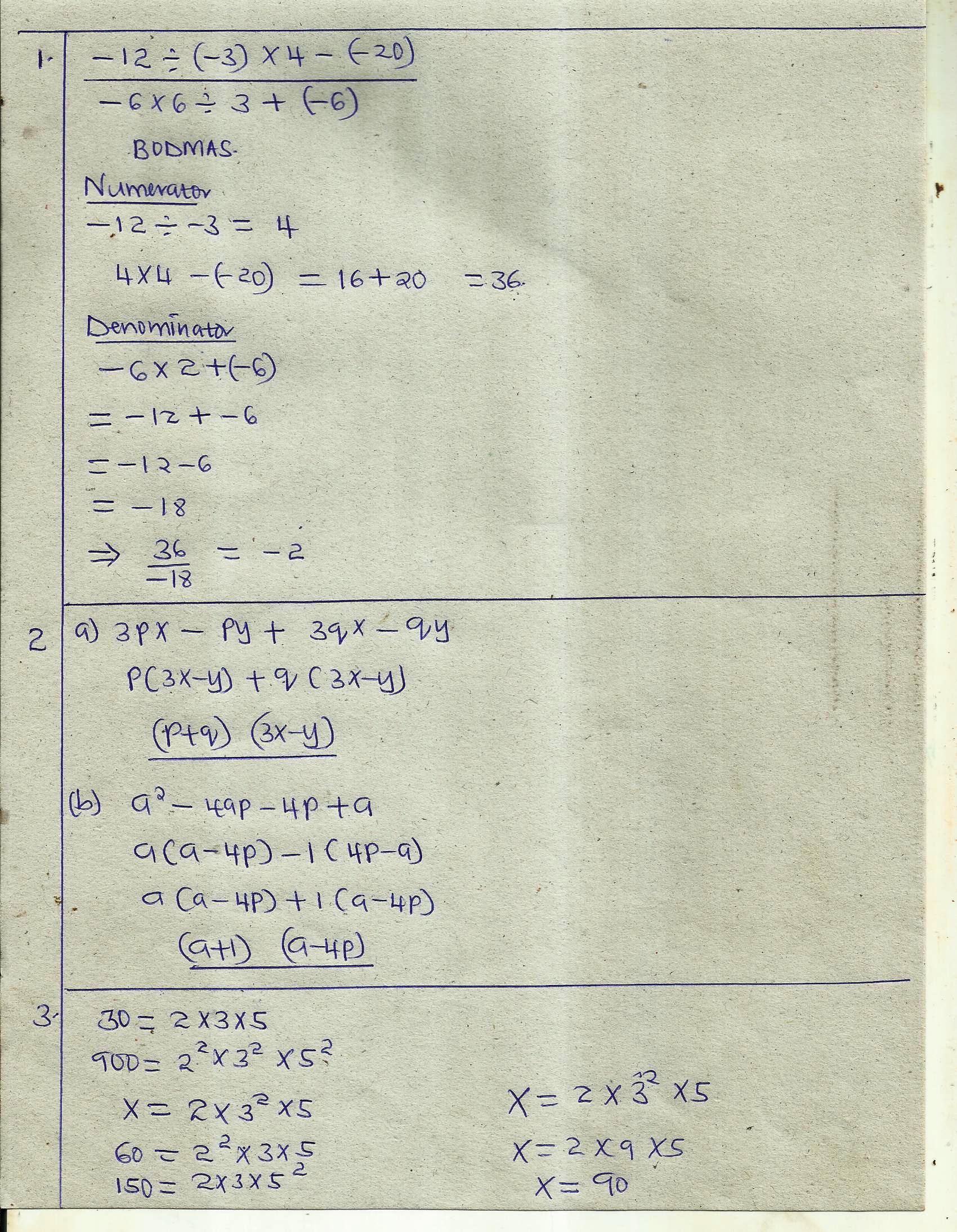 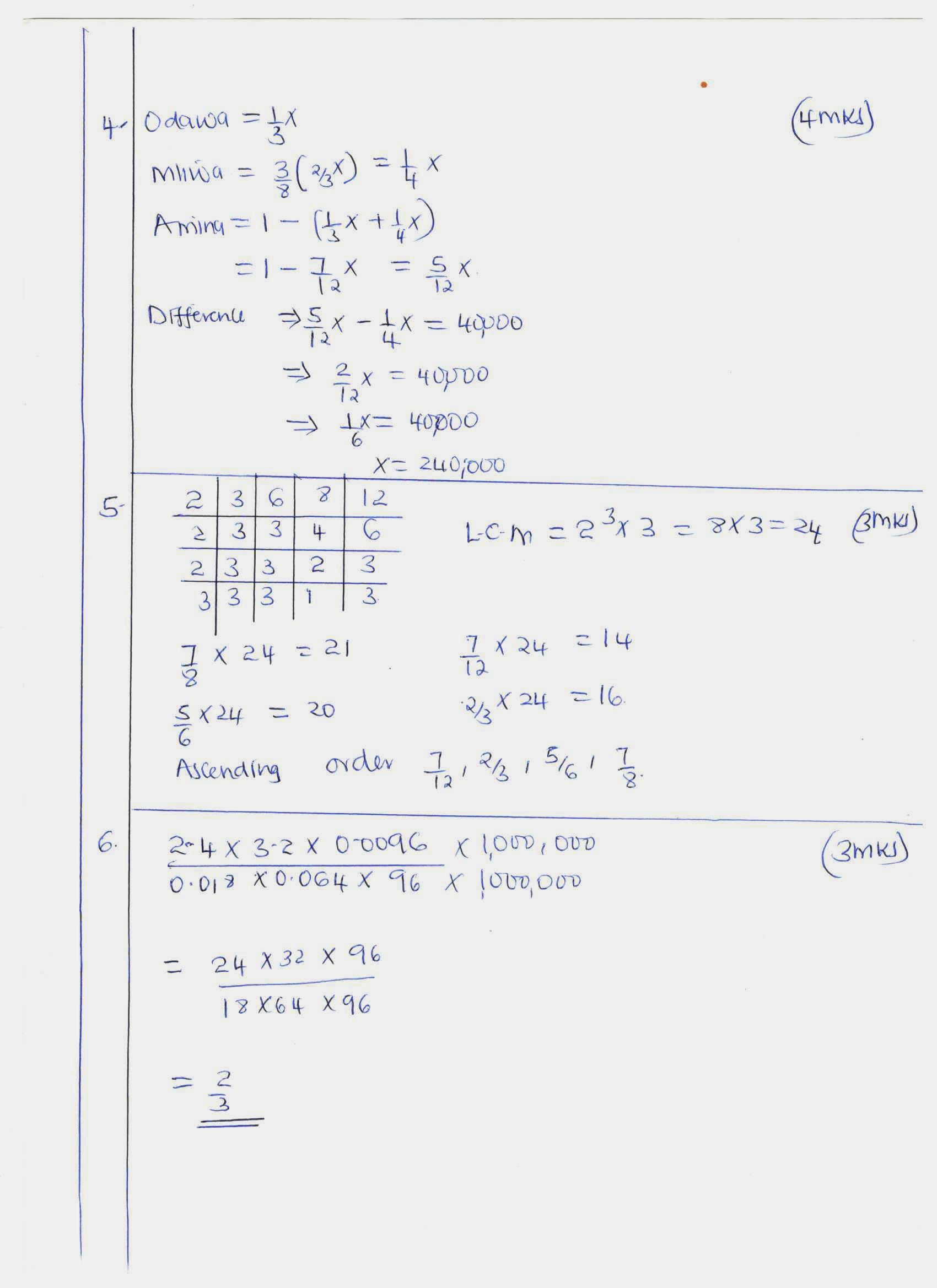 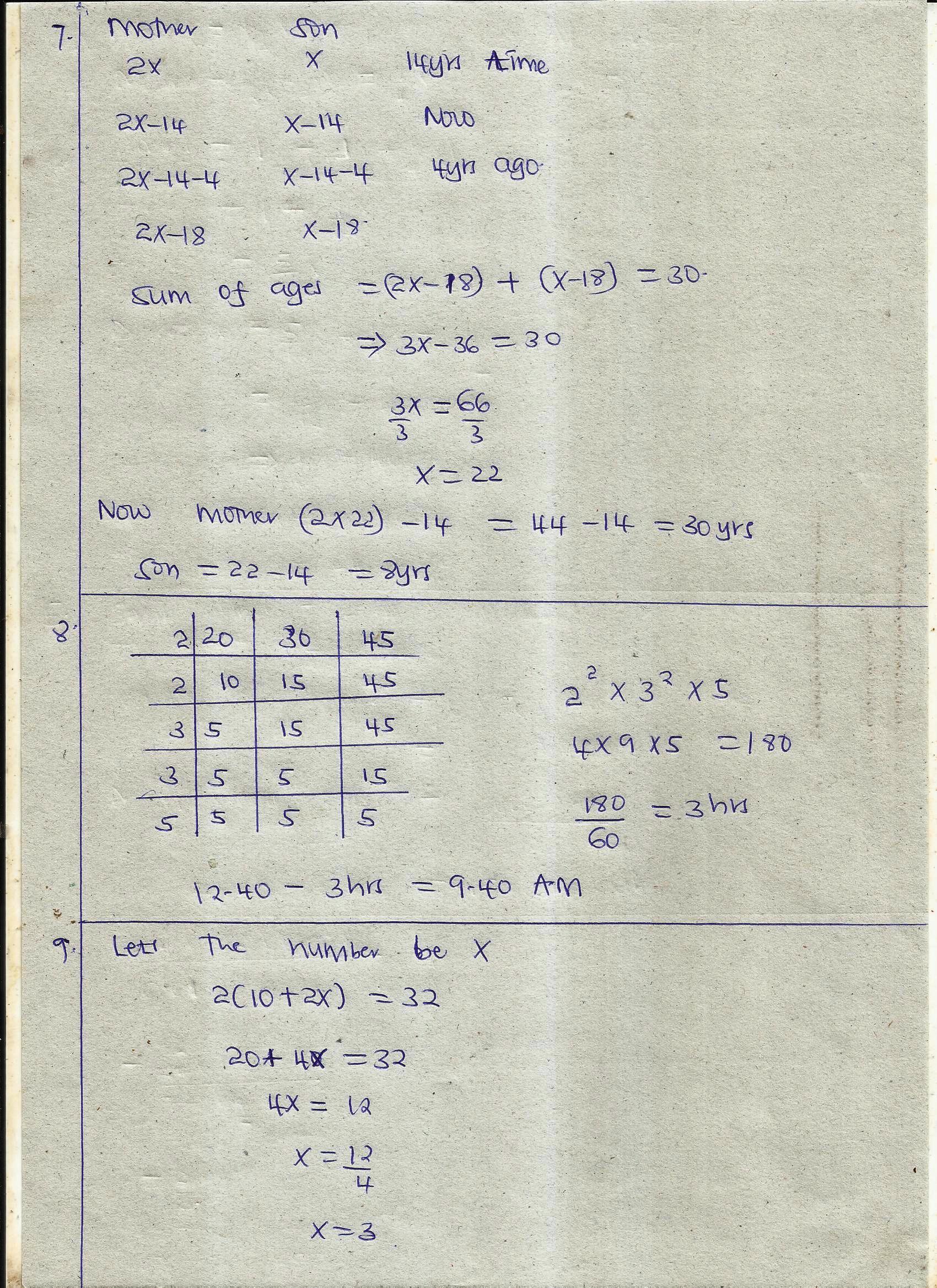 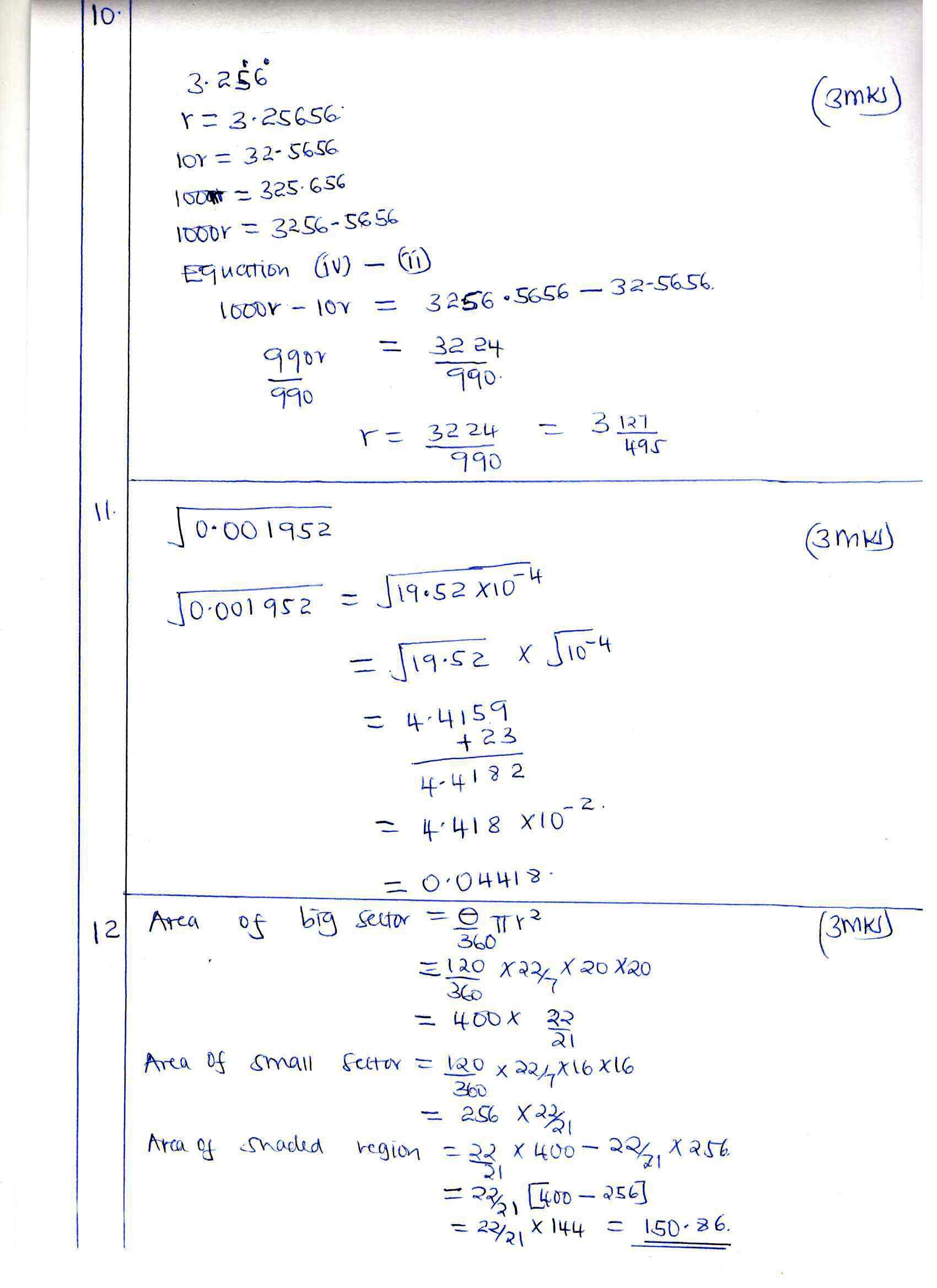 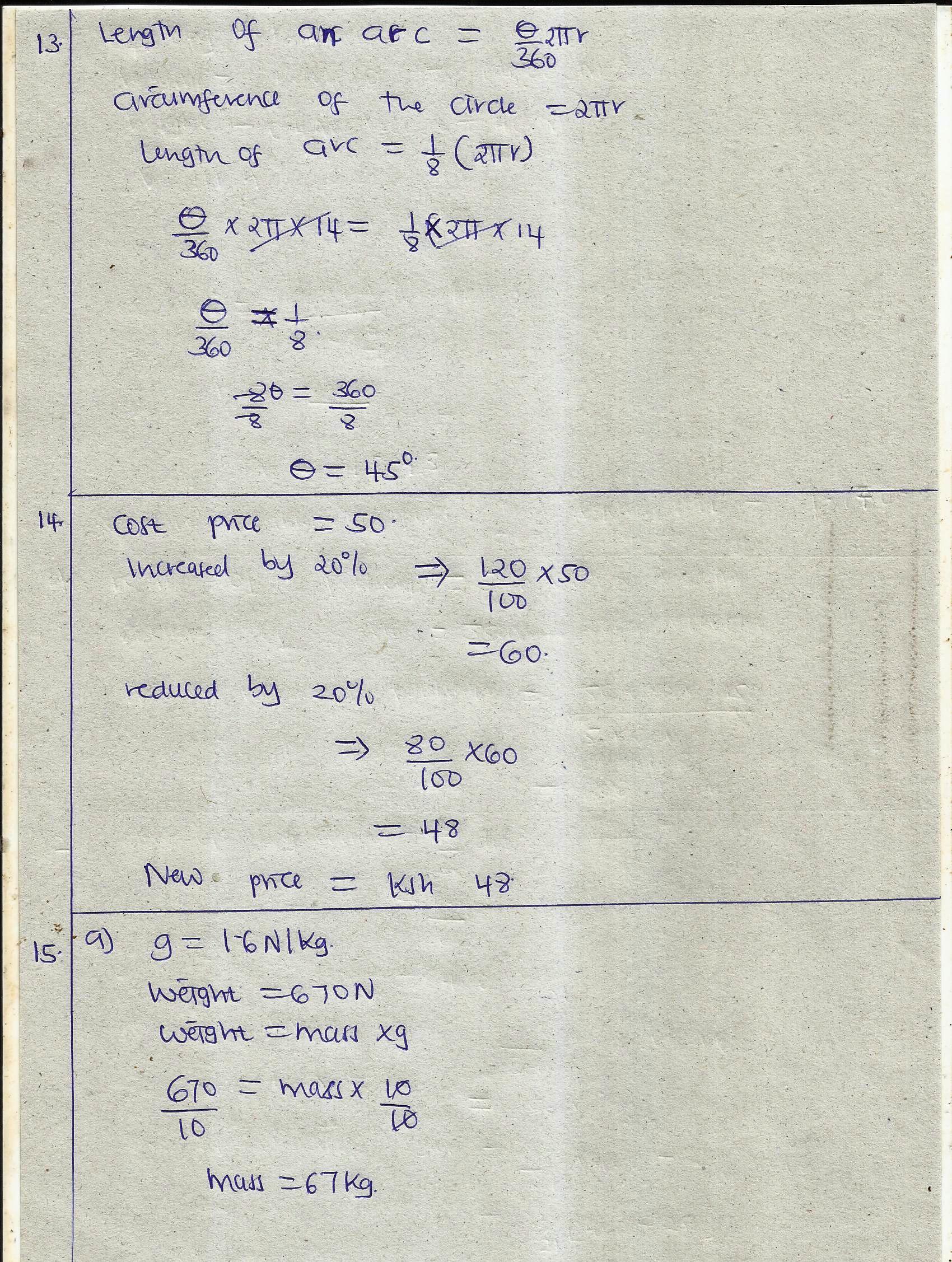 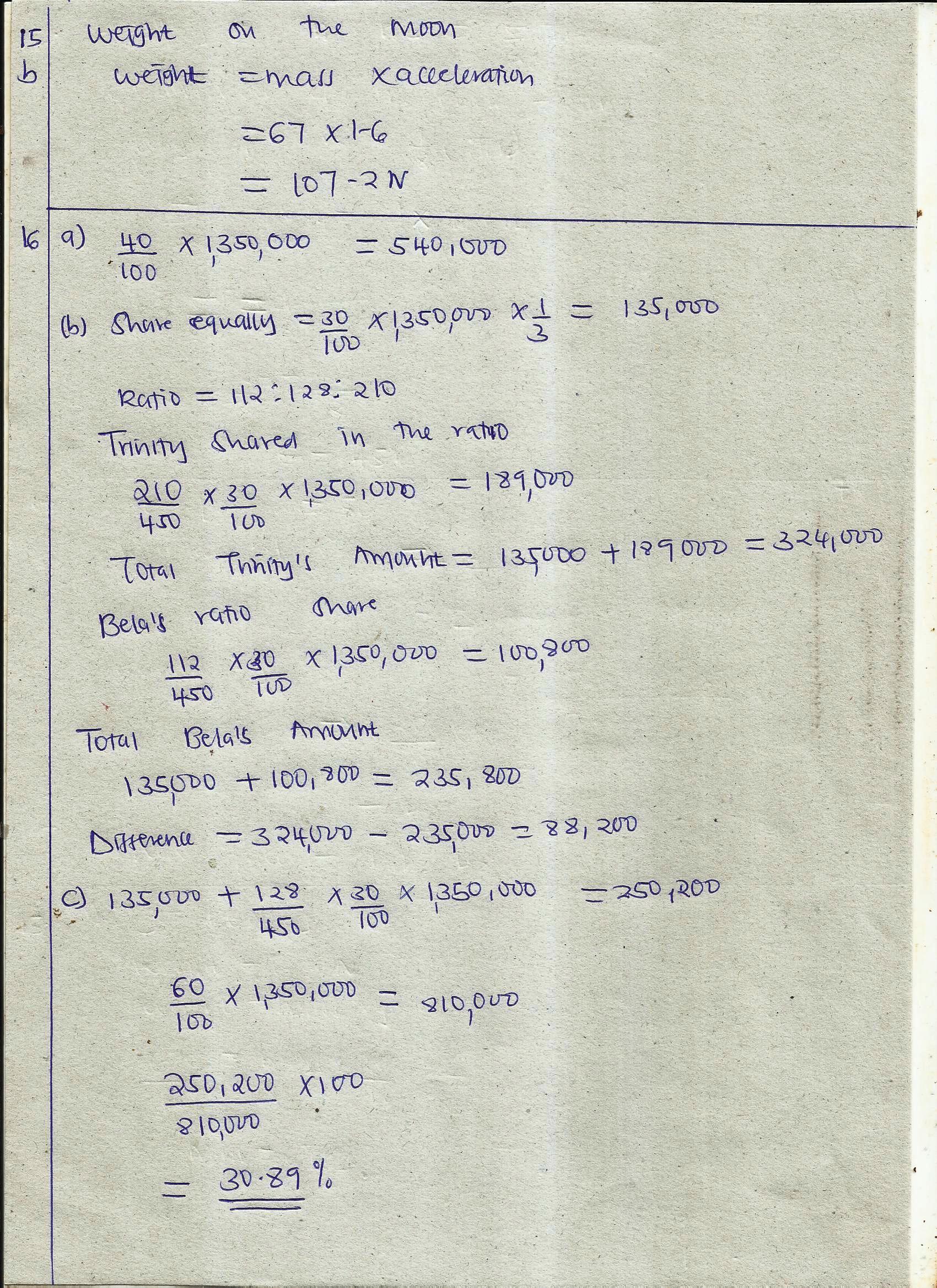 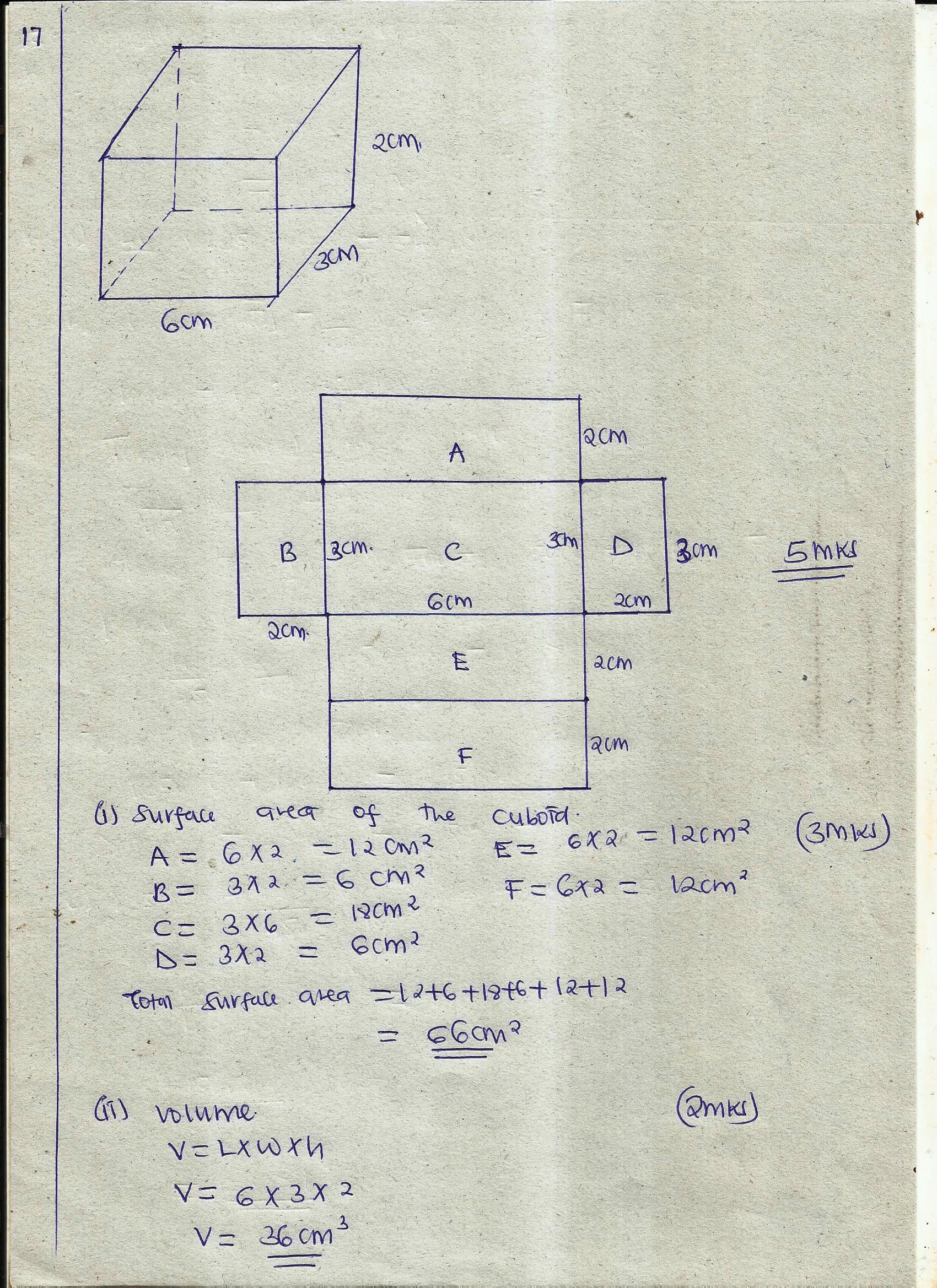 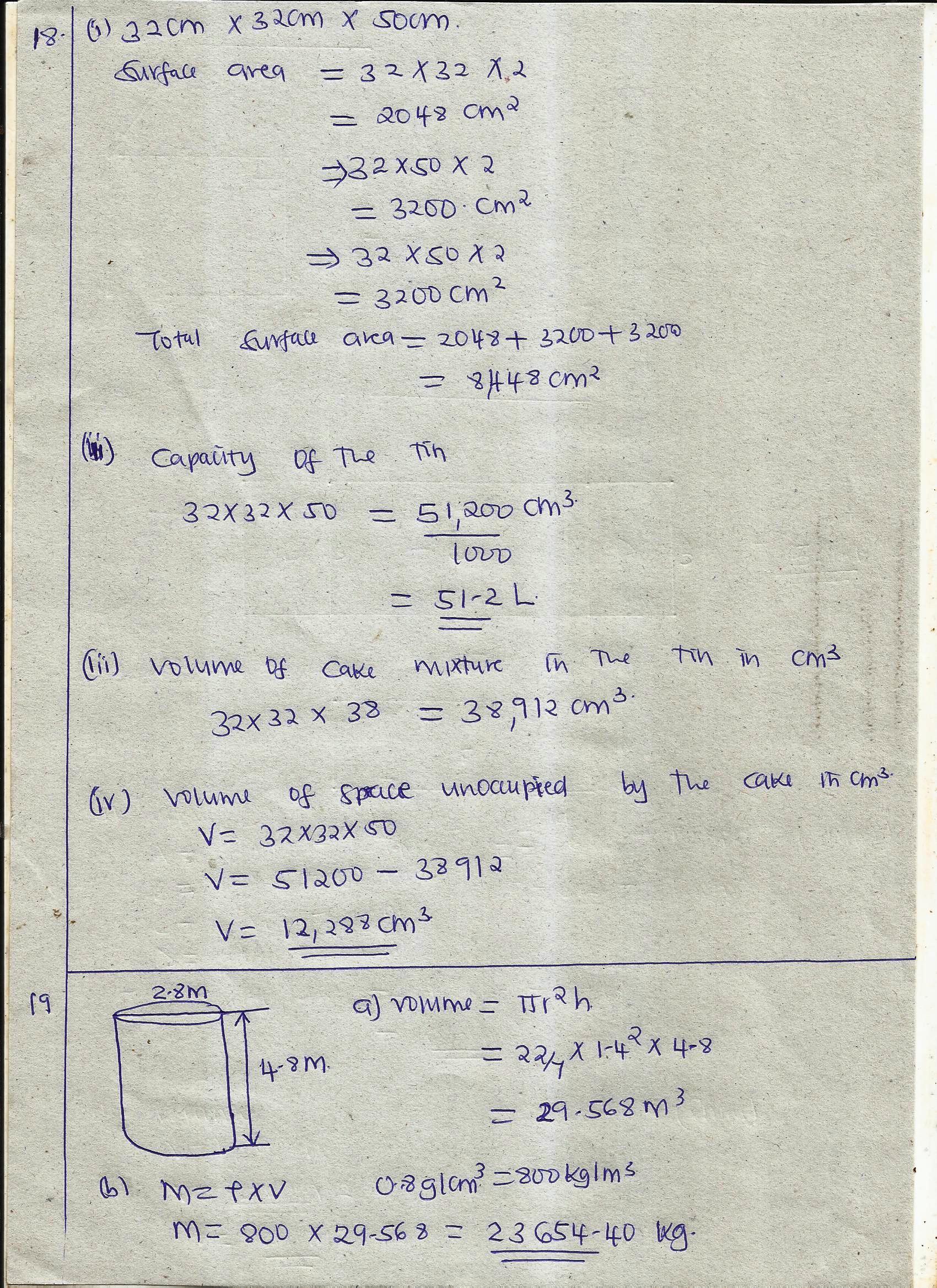 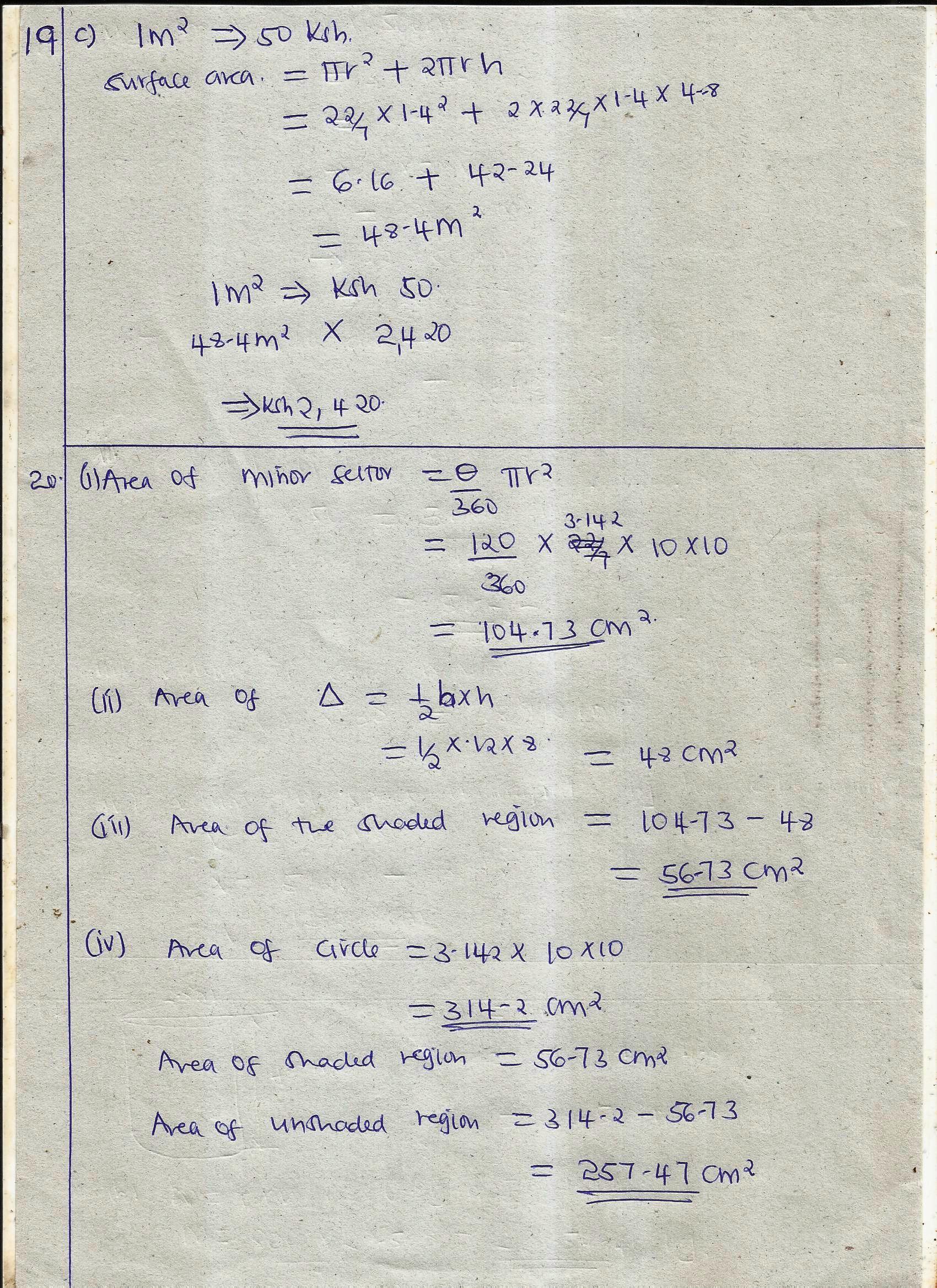 